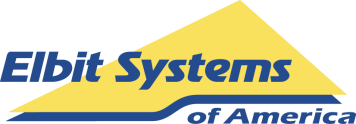 KIC Systems, Inc.SUPPLIER:  RETURN COPY TO BUYER AT ADDRESS SHOWN ON PURCHASE ORDER.   YOUR COPY WILL BE RETURNED FOLLOWING DISPOSITION.  A MATERIAL REVIEW DISPOSITION AUTHORIZING SHIPMENT OF THIS MATERIAL DOES NOT CONSTITUTE ACCEPTANCE.  FINAL ACCEPTANCE WILL BE DETERMINED UPON RECEIPT OF MATERIAL AT ELBIT SYSTEMS OF  –  OPERATIONS.  ANY QUESTIONS RELATIVE TO THIS REQUEST SHOULD BE DIRECTED TO YOUR QUALITY ASSURANCE REPRESENTATIVE.  SUPPLIERS ARE ADVISED THAT NO CONSIDERATION WILL BE GIVEN TO A REPEAT REQUEST FOR THE SAME CHARACTERISTIC ON AN ARTICLE.   DO NOT MAKE SHIPMENT UNTIL AUTHORIZED BY THE PRODUCT ASSURANCE DEPARTMENT OF ELBIT SYSTEMS OF AMERICA – MERRIMACK OPERATIONS.SUPPLIER MATERIAL REVIEW REQUESTSUPPLIER NAME: SUPPLIER NAME: SUPPLIER NAME: SUPPLIER NAME: SUPPLIER NAME: SUPPLIER NO: SUPPLIER NO: SUPPLIER NO: P.O. NO (if req’d): P.O. NO (if req’d): P.O. NO (if req’d): part no. part no. part no. rev. Program: Program: Program: Program: Program: PART NAME: PART NAME: PART NAME: PART NAME: PART NAME: PART NAME: PART NAME: PART NAME: PART NAME: PART NAME: supplier to complete each item except dispositionsupplier to complete each item except dispositionsupplier to complete each item except dispositionsupplier to complete each item except dispositionsupplier to complete each item except dispositionsupplier to complete each item except dispositionsupplier to complete each item except dispositionsupplier to complete each item except dispositionsupplier to complete each item except dispositionsupplier to complete each item except dispositionsupplier to complete each item except dispositionsupplier to complete each item except dispositionsupplier to complete each item except dispositionsupplier to complete each item except dispositionsupplier to complete each item except dispositionitemno.blue print or specificationrequirement and zone numberblue print or specificationrequirement and zone numberblue print or specificationrequirement and zone numbervariationvariationvariationvariationvariationvariationqty.(if req’d)qty.(if req’d)disposition(If uai, risk assesment and justification are required)disposition(If uai, risk assesment and justification are required)disposition(If uai, risk assesment and justification are required)Note:Any request for substitution of parts/components must include evidence of RoHS compliance.Note:Any request for substitution of parts/components must include evidence of RoHS compliance.Note:Any request for substitution of parts/components must include evidence of RoHS compliance.Risk assessment and justification (If disposition is UAI this is Required):Risk assessment and justification (If disposition is UAI this is Required):Risk assessment and justification (If disposition is UAI this is Required):Risk assessment and justification (If disposition is UAI this is Required):Risk assessment and justification (If disposition is UAI this is Required):Risk assessment and justification (If disposition is UAI this is Required):Risk assessment and justification (If disposition is UAI this is Required):Risk assessment and justification (If disposition is UAI this is Required):Risk assessment and justification (If disposition is UAI this is Required):Risk assessment and justification (If disposition is UAI this is Required):Risk assessment and justification (If disposition is UAI this is Required):Risk assessment and justification (If disposition is UAI this is Required):Risk assessment and justification (If disposition is UAI this is Required):Risk assessment and justification (If disposition is UAI this is Required):Risk assessment and justification (If disposition is UAI this is Required):itemno.corrective action taken bysupplier to prevent recurrencecorrective action taken bysupplier to prevent recurrencecorrective action taken bysupplier to prevent recurrencecorrective action taken bysupplier to prevent recurrencecorrective action taken bysupplier to prevent recurrencecorrective action taken bysupplier to prevent recurrenceNote: corrective action must be shown for eachdiscrepancy, including POINT of EFFECTIVITYNote: corrective action must be shown for eachdiscrepancy, including POINT of EFFECTIVITYNote: corrective action must be shown for eachdiscrepancy, including POINT of EFFECTIVITYNote: corrective action must be shown for eachdiscrepancy, including POINT of EFFECTIVITYNote: corrective action must be shown for eachdiscrepancy, including POINT of EFFECTIVITYNote: corrective action must be shown for eachdiscrepancy, including POINT of EFFECTIVITYNote: corrective action must be shown for eachdiscrepancy, including POINT of EFFECTIVITYNote: corrective action must be shown for eachdiscrepancy, including POINT of EFFECTIVITYSignature of Co. OfficialSignature of Co. OfficialSignature of Co. OfficialSignature of Co. OfficialSignature of Co. OfficialSignature of Co. Officialtitle:title:title:title:title:date of request:date of request:date of request:date of request:MATERIAL REVIEWMATERIAL REVIEWMATERIAL REVIEWMATERIAL REVIEWMATERIAL REVIEWMATERIAL REVIEWMATERIAL REVIEWMATERIAL REVIEWMATERIAL REVIEWMATERIAL REVIEWMATERIAL REVIEWMATERIAL REVIEWMATERIAL REVIEWMATERIAL REVIEWMATERIAL REVIEWPREVIOUS SIMILAR DEFECTPREVIOUS SIMILAR DEFECTyes              noyes              noyes              noDATEDATEDATEDATEDATEDATEDATEDATEDATEDATEREMARKSREMARKSREMARKSREMARKSREMARKSREMARKSREMARKSREMARKSREMARKSREMARKSREMARKSREMARKSREMARKSREMARKSREMARKSPRELIMINARY BY:PRELIMINARY BY:PRELIMINARY BY:MATERIAL REVENGINEERMATERIAL REVENGINEERMATERIAL REVENGINEERMATERIAL REVENGINEERMATERIAL REVENGINEERMATERIAL REVENGINEERDATEDATEDATEQADATEDATEPRODUCTIONENGINEERPRODUCTIONENGINEERPRODUCTIONENGINEERPRODUCTIONENGINEERPRODUCTIONENGINEERPRODUCTIONENGINEERDATEDATEDATECUST REPDATEDATE